Памятка: “Искусство быть родителем памятка”
1. Ваш малыш ни в чём не виноват перед Вами. Ни в том, что появился на
свет. Ни в том, что создал Вам дополнительные трудности. Ни в том,
что не дал ожидаемого счастья. Ни в том, что не оправдал вашего
ожидания. И Вы не вправе требовать, чтобы он разрешил Вам эти
проблемы.
2. Ваш ребёнок – не Ваша собственность, а самостоятельный человек. И
решать до конца его судьбу, а тем более ломать по своему усмотрению
ему жизнь Вы не имеете право. Вы можете лишь помочь ему выбрать
жизненный путь, изучив его способности и интересы и создав условия
для их реализации.
3. Ваш ребёнок далеко не всегда будет послушным и милым. Его
упрямства и капризы так же неизбежны, как сам факт его присутствия
в семье.
4. Во многих капризах и шалостях малыша повинны Вы сами, потому что
вовремя не поняли его, не желая принимать его таким, какой он есть.
5. Вы должны всегда верить в лучшее, что есть в Вашем малыше. Быть
уверенным в том, что рано или поздно это лучшее непременно
проявится.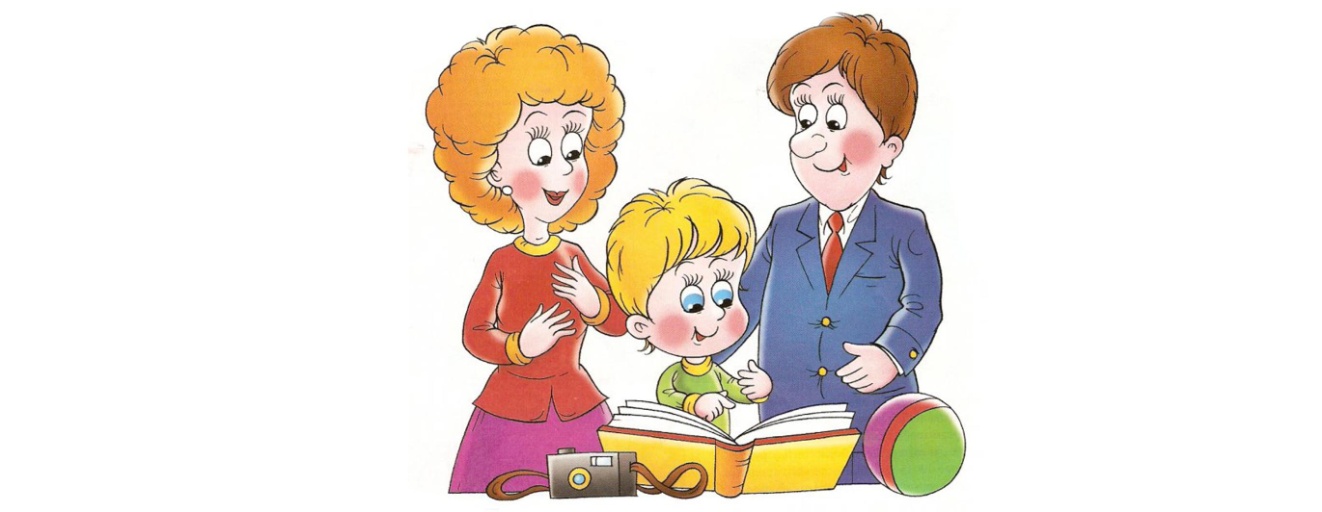 